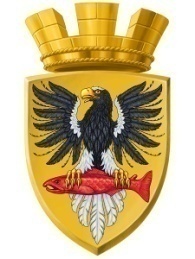                           Р О С С И Й С К А Я   Ф Е Д Е Р А Ц И ЯКАМЧАТСКИЙ КРАЙП О С Т А Н О В Л Е Н И ЕАДМИНИСТРАЦИИ ЕЛИЗОВСКОГО ГОРОДСКОГО ПОСЕЛЕНИЯот       _20.  01.  2014					№  _30_-п             г. ЕлизовоВ соответствии со ст.ст. 8,36,37 Градостроительного кодекса Российской Федерации, ст.14 Федерального закона от 06.10.2003 № 131-ФЗ «Об общих принципах организации местного самоуправления в Российской Федерации», п.14 ч.2 ст.7 Федерального закона от 24.07.2007 № 221-ФЗ «О государственном кадастре недвижимости»,  Правилами землепользования и застройки Елизовского городского поселения, принятых Решением Собрания депутатов Елизовского городского поселения от 07.09.2011 № 126 (с изменениями от 23.04.2013 № 466),  на основании заявления  Ломакина М.Ю. от 13.01.2014ПОСТАНОВЛЯЮ:1. Уточнить земельному участку с кадастровым номером 41:05:0101001:6818, местоположением: край Камчатский, р-н Елизовский, г. Елизово, расположенному  в зоне застройки индивидуальными жилыми домами (Ж 1), вид разрешенного использования – «индивидуальные жилые дома». 2. Направить данное постановление в филиал ФГБУ «ФКП Росреестра» по Камчатскому краю для внесения в государственный кадастр недвижимости сведений по уточнению вида разрешенного использования земельного участка с кадастровым номером 41:05:0101001:6818.3. Управлению делами администрации Елизовского городского поселения  (Т.С. Назаренко)  разместить  настоящее постановление на официальном сайте администрации Елизовского городского поселения  в сети «Интернет».4. Контроль за реализацией настоящего постановления возложить на заместителя Главы администрации Елизовского городского поселения В.И. Авдошенко.Глава администрацииЕлизовского городского поселения                                                   Л.Н. Шеметова  Об уточнении вида разрешенного использования земельному участку с кадастровым номером  41:05:0101001:6818